  “The Power of 3D”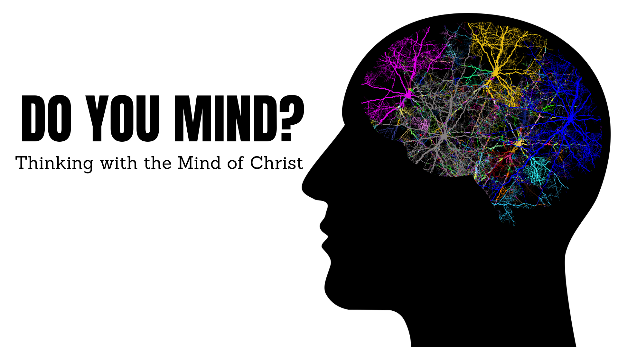 If we're to become mature believers, disciples who understand the Fathers mission to us -- in us -- through us, we must be committed to these three things:
1. A foundation of accurate Theology, which establishes us positionally.
2. A worship/prayer life that produces spiritual encounters, which saturates us experientially. 
3. A commitment to community/connection with other believers, which celebrates diversity and cultivates unity. -That three-fold cord is not quickly broken, but an overemphasis on any one of the above three, while forsaking the others, leads to:
* inaccurate or unbiblical beliefs, based on traditions, not truth.
* shallow roots, unable to withstand life's storms.
* denominational divisions & schisms.I believe that it should be part of our normal Christian life, to ascend into Heavenly places and encounter the Lord.Jesus told Nicodemus and the others, in John 3:13 No one has ascended into heaven except the One who descended from heaven—the Son of Man.The veil was still intact at that moment because He hadn’t gone to the cross yet, much less…ascended back to the Father…in a literal sense. 
In fact, the veil in the Temple in Jerusalem, was really a type or picture of the “real veil” that was causing the identity crisis in humanity; that was the veil that lay over their minds, still enforced and empowered by the Old “Mosaic” Covenant.  It was the condemnation that flowed from performance-based thinking; condemnation is the poison from the Tree of the Knowledge of Good & Evil. When Jesus was crucified, Scripture records the “heavy veil” in the Temple, was ripped from “top to bottom”, opening the way into the Holy Place. -The writer of Hebrews would explain it by saying: Hebrews 9Now the first covenant had regulations for worship and also an earthly sanctuary. 2 A tabernacle was set up. In its first room were the lampstand and the table with its consecrated bread; this was called the Holy Place. 3 Behind the second curtain was a room called the Most Holy Place, 4 which had the golden altar of incense and the gold-covered ark of the covenant. This ark contained the gold jar of manna, Aaron’s staff that had budded, and the stone tablets of the covenant. {Each of the three items placed inside the Ark, were symbols of mans failure. Our disobedience, our unbelief and our rebellion…are seen in the three items “The Ark” swallowed up within Himself, took our beating and covered it in His blood.}5 Above the ark were the cherubim of the Glory, overshadowing the atonement cover. But we cannot discuss these things in detail now.6 When everything had been arranged like this, the priests entered regularly into the outer room to carry on their ministry. 7 But only the high priest entered the inner room, and that only once a year, and never without blood, which he offered for himself and for the sins the people had committed in ignorance. 8 The Holy Spirit was showing by this that the way into the Most Holy Place had not yet been disclosed/unveiled as long as the first tabernacle was still functioning. 9 This is an illustration for the present time, indicating that the gifts and sacrifices being offered were not able to clear the conscience of the worshiper. 10 They are only a matter of food and drink and various ceremonial washings—external regulations applying until the time of the new order. (In other words, they deal with behavior modification but not heart transformation)The Blood of Christ11 But when Christ came as high priest of the good things that are now already here, he went through the greater and more perfect tabernacle that is not made with human hands, that is to say, is not a part of this creation. 12 He did not enter by means of the blood of goats and calves; but he entered the Most Holy Place once for all by his own blood, thus obtaining eternal redemption. 13 The blood of goats and bulls and the ashes of a heifer sprinkled on those who are ceremonially unclean sanctify them so that they are outwardly clean. 14 How much more, then, will the blood of Christ, who through the eternal Spirit offered himself unblemished to God, cleanse our consciences from acts that lead to death, so that we may serve the living God!The arrival of Holy Spirit on the Day of Pentecost, was absolutely key to the plan of God in redemption.-Jesus removed sin from the picture, giving us “permission” to think like God again; the Holy Spirit taking up residence in us, gives us the “power” to think like HIM.-We have been given the “mind of Christ”: 1 Corinthians 2:16…for, “Who has known the mind of the Lord so as to instruct him?” But we have the mind of Christ.Now the Holy Spirit helps us “think with the mind of Christ.”“the role of Holy Spirit in a believer’s life, shifts from convicting to convincing.” Convincing us:That we are children of GodThat we are forgivenWe are the righteousness of God in ChristWe are innocent We are in His image and likenessWe are holy and blamelessWe are accepted…as He is, so are we in this world.  A clear conscience is not afraid to explore relationship with Heavenly Father, learning to discover Him, not just positionally through Theology…but experientially through encounters.Jesus said back in John 3, He was ascending and descending before He went to the Cross. -The Apostle Paul would actually find the terminology for it later when he wrote, “we are seated in heavenly places in Christ.” Because Jesus was our representative, not simply our replacement, the New Testament writers were all able to say together that:We died with ChristWe were buried with HimHis resurrection was our resurrectionWe ascended with Him (meaning we can access His wisdom & perspective)We’re seated with Him in Heavenly places (spiritual authority)We are as “raised from the dead” as Jesus.  He didn’t just take and share some of His resurrection with us. I could show you numerous passages in the Epistles that say we were raised with Him. {Well, Pastor I know that one day, we will be raised together with him in the last resurrection. No Martha…Jesus said that whoever believed on him has already passed from death into life.…and whoever believes on Him will never die.}These bodies returning to the dust…and our spirits taking flight…that’s not “death” to Him. That’s transition…from “glory” to “GLORY.” What Jesus did was “raised humanity from death in Adam” – UP – to “life in Christ!”To be carnally minded is death; to be spiritually minded is life & peace. Romans 8:6-The challenge here with subjects like death…is that it’s very difficult to fully wrap our minds around and gain full comprehension.~What is possible though, as we meditate on the “truth of God’s Word” – we will begin to encounter the “truth of God’s realm.”Meditate means to fill your mind with truth that trumps fact. Our world was built by His Word of Truth…but it is filled with fact. His World…is filled with TRUTH. The first thing that happens as you begin to “walk by faith” or “walk in the spirit” is that your facts will collide headlong with HIS TRUTH.-As you consistently introduce His Truth into your thinking…then His realm becomes more real…and accessible. His faith becomes a vehicle that takes you from natural to supernatural. The challenge to the believer is to “let this mind/thinking be in you that was also in Christ Jesus.” So we are challenged in Scripture to use our minds to access and release glory. -Only a renewed mind can access and release glory however, because it has been trained to think on…and respond to truth.-The unrenewed mind is still trained to function in the realm of fact.(what it can see, hear, feel, reason out and make sense of, etc.)“Lift up your heads oh ye gates, and be ye lifted up you everlasting doors…and the King of Glory shall come in!” As you meditate on truth, then the Lord begins to leave His impressions on your mind, enabling you to see things from His perspective. -You know how Job 22:28 says, “You will decree a thing…and it will be done for you?”So, we know the power of declaration, but your declaration is empowered by your determination.Determination: The act of coming to a decision or of fixing or settling a purpose, the settlement of a dispute, question -- as by authoritative decision; the decision or settlement arrived at or pronounced.Job 22:28 “You will also decide and decree a thing, and it will be established for you; and the light [of God’s favor] will shine upon your ways.” Amplified Your determinations are fought in the developmental stages, before they become decrees!  -It’s the spiritual warfare that takes place in the high places of your mind. Either the truth of God’s Word is being challenged…or it’s being challenged as it pertains to you and your life.The first thing that must be cast out of your thinking is fear:1 John 4:17 Love has been perfected/matured among us in this: that we may have boldness in the day of judgment/krisis; because as He is, so are we in this world. 18 There is no fear in love/God; but perfect love/God casts out fear, because fear involves torment. But he who fears has not been made perfect in love. 19 We love Him[b] because He first loved us.---------------------------------------------------------------2 Corinthians 10:3-5 3 For though we walk in the flesh, we do not war according to the flesh. 4 For the weapons of our warfare are not carnal but mighty in God for pulling down strongholds, 5 casting down arguments and every high thing that exalts itself against the knowledge of God, bringing every thought into captivity to the obedience of ChristThe Greek word for warfare is ‘stratea’ and its where we get our word, strategy.“The weapons of our strategy are not fleshly, but are powerful through God to the demolition of strongholds.”~From the enemy’s perspective, the purpose of warfare is to get you to develop a negative opinion. An opinion is a stronghold. -Opinion implies “a set idea or a fixed line of thought.”The King James says imaginations, but nearly all the other translations agree on the word argument there. It is the Greek word, logismo, where we get logical or logistics. Your warfare, literally, is an argument in your mind.If you can win the argument in your mind of how it’s going to turn out, then you are crowned. James 1:12 says (paraphrase), “Blessed is the one who perseveres in the face of onslaught, or testing of faith, for when they have withstood, they receive the “crown of life.” Crown of life, in the context here, is simply speaking of the glory of God that manifests from a victorious thought life.If you believe you’re going to live in poverty all your life, then you will. If you believe that you’ll have that sickness all your life, then you will. >That’s the power of man’s creativity. If a Creator created a being in His image and likeness, then what did He create? Another creator...-So whatever you decide in warfare, you are giving permission to create; you can’t complain about something that you create. People all over the country are lining up wanting prayer from ministers for something they created. You need to embrace the mentality that this warfare that’s going on in you right now, you’re going to win the argument...* that good is going to happen in your life...* you refuse to accept evil...* you refuse to accept the lies of the enemy...We have to form a fixed “OPINION” that “as for me and my house, we’re going to serve the Lord no matter what.”>Good things happen to those who believe good things about themselves. Remember the story of David and Goliath? 1 Samuel 17:2 2 Saul and the men of Israel were gathered together and they camped in the Valley of Elah, and assembled in battle formation to meet the Philistines. 3 The Philistines were standing on the mountain on one side and Israel was standing on the mountain on the other side, with the valley between them. 4 Then a [a]champion came out from the camp of the Philistines named Goliath of Gath, whose height was [b]six cubits and a span (9’10”). 5 He had a bronze helmet on his head, and wore a coat of scale-armor (overlapping metal plates) which weighed [c]5,000 shekels of bronze. 6 He had bronze shin protectors on his legs and a bronze [d]javelin hung between his shoulders. 7 The [wooden] shaft of his spear was like a [e]weaver’s beam; the blade-head of his spear weighed [f]six hundred shekels of iron. And a [g]shield-bearer walked in front of him. 8 Goliath stood and shouted to the battle lines of Israel, saying to them, “Why have you come out to draw up for battle? Am I not the Philistine and are you not servants of Saul? Choose a man for yourselves and have him come down to me. 9 If he is able to fight with me and kill me, then we will become your servants; but if I prevail against him and kill him, then you shall become our servants and serve us.” 10 Again the Philistine said, “I defy the battle lines of Israel this day; give me a man so that we may fight together.” 11 When Saul and all Israel heard these words of the Philistine, they were dismayed and greatly afraid.Goliath was bullying the nation of Israel, defying them and God. All of them were scared to death of because of the sheer size and strength that he possessed. May I propose to you that the reason they were dismayed and afraid…was because they spent too much time memorizing all his measurements & accomplishments, as well as the weight of all his gear?They were meditating on the wrong thing! ~Have you ever noticed that when people are struggling with their identity…or losing the battle with their mind, they tend to be very detailed about their adversity? They can give you every little line of what’s wrong, because they’ve measured their enemy.(They know what his spear weighs and what his armor weighs and how tall he is and how big his sword is, etc.) David was in a different place mentally than the rest of the army.-David walks out there and says, “What do I get when I kill him?” -Breakthrough “begins” the moment you stop being impressed by the size of your enemy! -Every man of Israel on the battlefield that day had a covenant, but David accessed it by revelation and relationship. ~Identity is the key to accessing covenantal inheritance.Instead of researching our opponent and what we’re up against, lets pick our Bibles up and research some answers out of it and find out about how big our GOD is!Then let Holy Spirit help you see that, “as HE is, so are we in this world.”I have two more verses of Scripture I want to leave you with today, then we’ll wrap this: May grace and perfect peace cascade over you as you live in the rich knowledge of God and of Jesus our Lord. 2 Peter 1:2 TPT You’ll pay attention to your determinations, decisions and decrees…when you realize that you’re living from the fruit of them, whether you want to or not. The desire to change the quality of your life is a good starting place, but it won’t do anything by itself.You have to faithfully steward the authority and power of “creativity” that you’ve received from the Father. We live in the world that we framed with our decisions and decrees. You can change churches, jobs, careers, cities, states, and even spouses…but your “world” won’t change until your determinations, decisions and decrees change.The issues of life are flowing from within you, framing up what you see around you, so a change in geography won’t fix it. You will keep in perfect peace whose mind is stayed on you, because they trust in you. Isaiah 26:3 Whose mind is “set” on YOU…Great peace flows from the understanding of:Who HE is - a good Father, a compassionate High Priest, a friend, spouse, companion, a redeemer, restorer, etcHow He is - loving, kind, graceful, compassionate, merciful, sovereign, faithfulWhere He is - ever present help, near to the broken hearted, never leaves or forsakes you, always at hand, residing within you, revealing Himself through you